ИНСТРУКЦИЯ
для ОТВЕТСТВЕННОГО за мероприятиеВ течение учебного семестра студенты формируют свое портфолио, включающее результаты деятельности по четырем основным направлениям: научно-исследовательское, общественное, культурно-творческое, спортивное. Достоверность информации об участии студента в мероприятиях проверяет ОТВЕТСТВЕННЫЙ за мероприятие (лица, работающие на штатных должностях в ИГЭУ). И только после этого студенту начисляются баллы к рейтингу активности. Кроме того, ОТВЕТСТВЕННЫЙ за мероприятие может указать коэффициент участия ППС, которые организовывали и проводили мероприятие.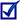 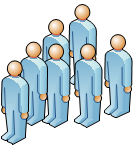 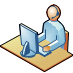 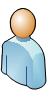 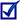 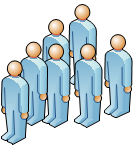 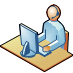 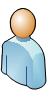 1. Как стать ОТВЕТСТВЕННЫМ за мероприятие — Зарегистрироваться как сотрудник на student.ispu.ru 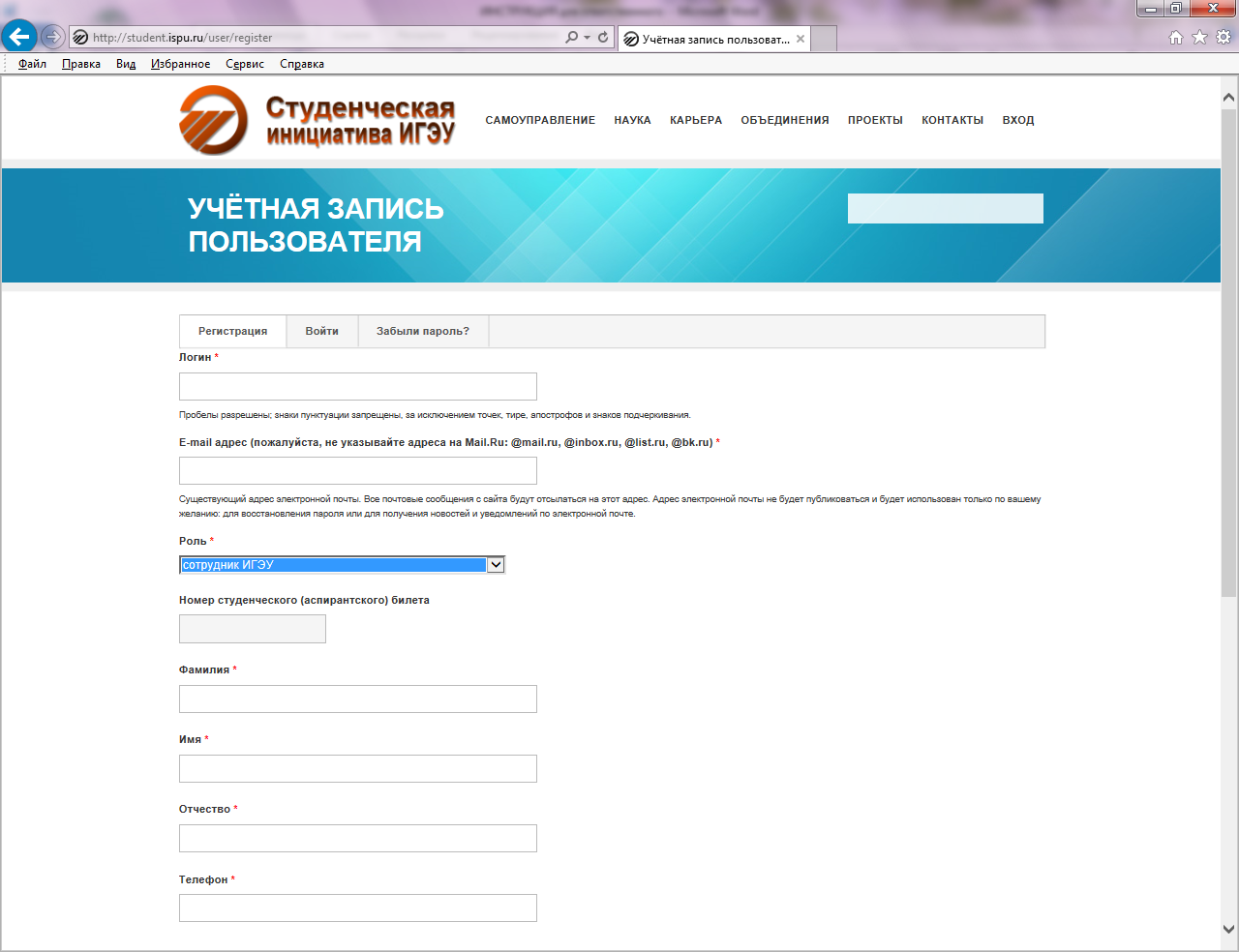 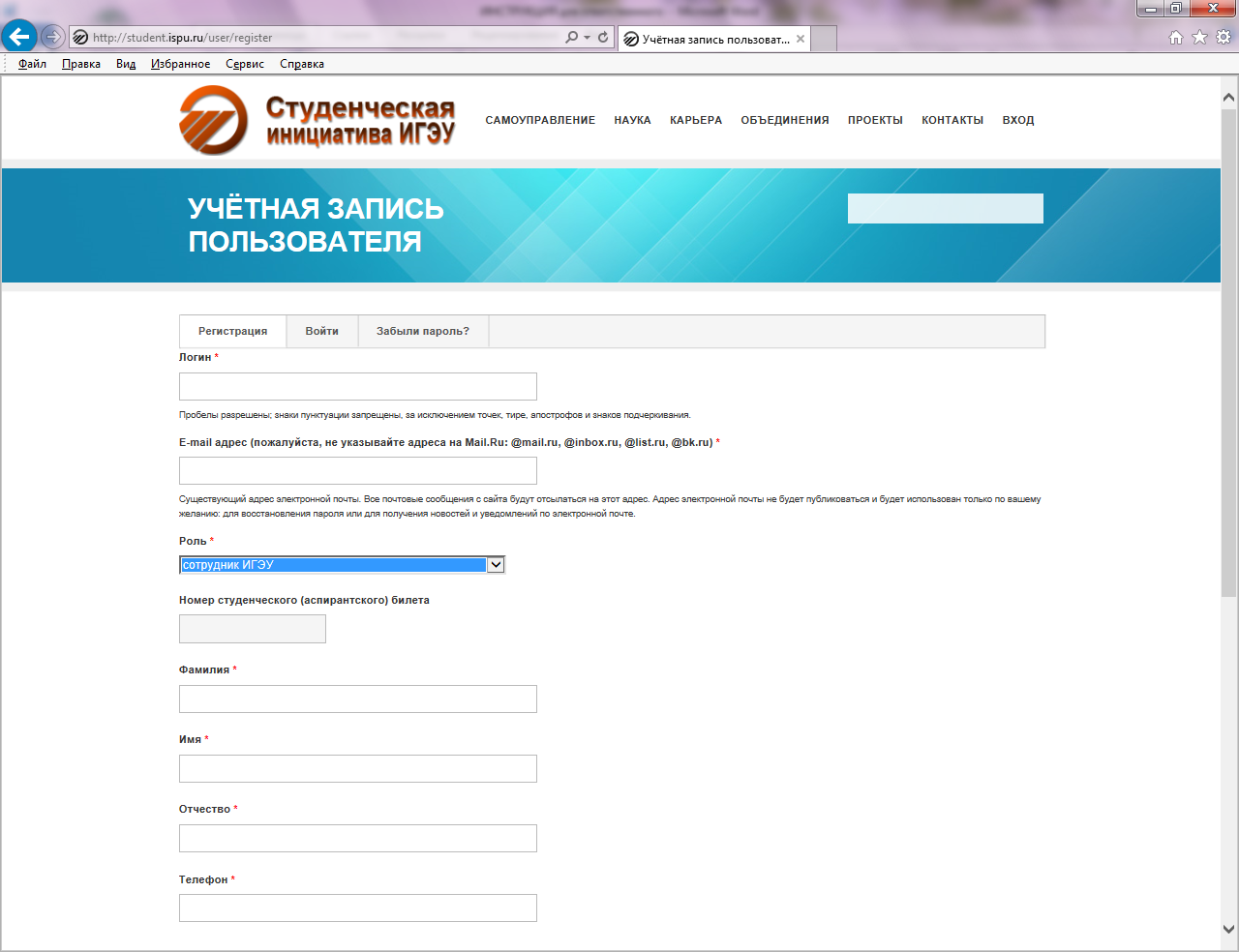 1) Нажать в меню ВХОД2) Выбрать вкладку РЕГИСТРАЦИЯ3) Выбрать роль СОТРУДНИК4) Заполнить обязательные (*) поля5) На указанный при регистрации e-mail придет письмо с ссылкой6) пройти по ссылке, подтвердив этим свою регистрацию— Послать письмо на адрес: info@ispu.ru, в котором указать свое ФИО, название мероприятия, сроки его проведения, количество участников.— Получить письмо-подтверждение с адреса info@ispu.ru о назначении Вас в качестве ответственного за мероприятие.2. Как найти список мероприятий, в которых сотрудник ИГЭУ заявил себя в качестве ОТВЕТСТВЕННОГО— войти как зарегистрированный пользователь на student.ispu.ru (ВХОД > ВОЙТИ > ввести логин и пароль).— Открыть МОИ МЕРОПРИЯТИЯ 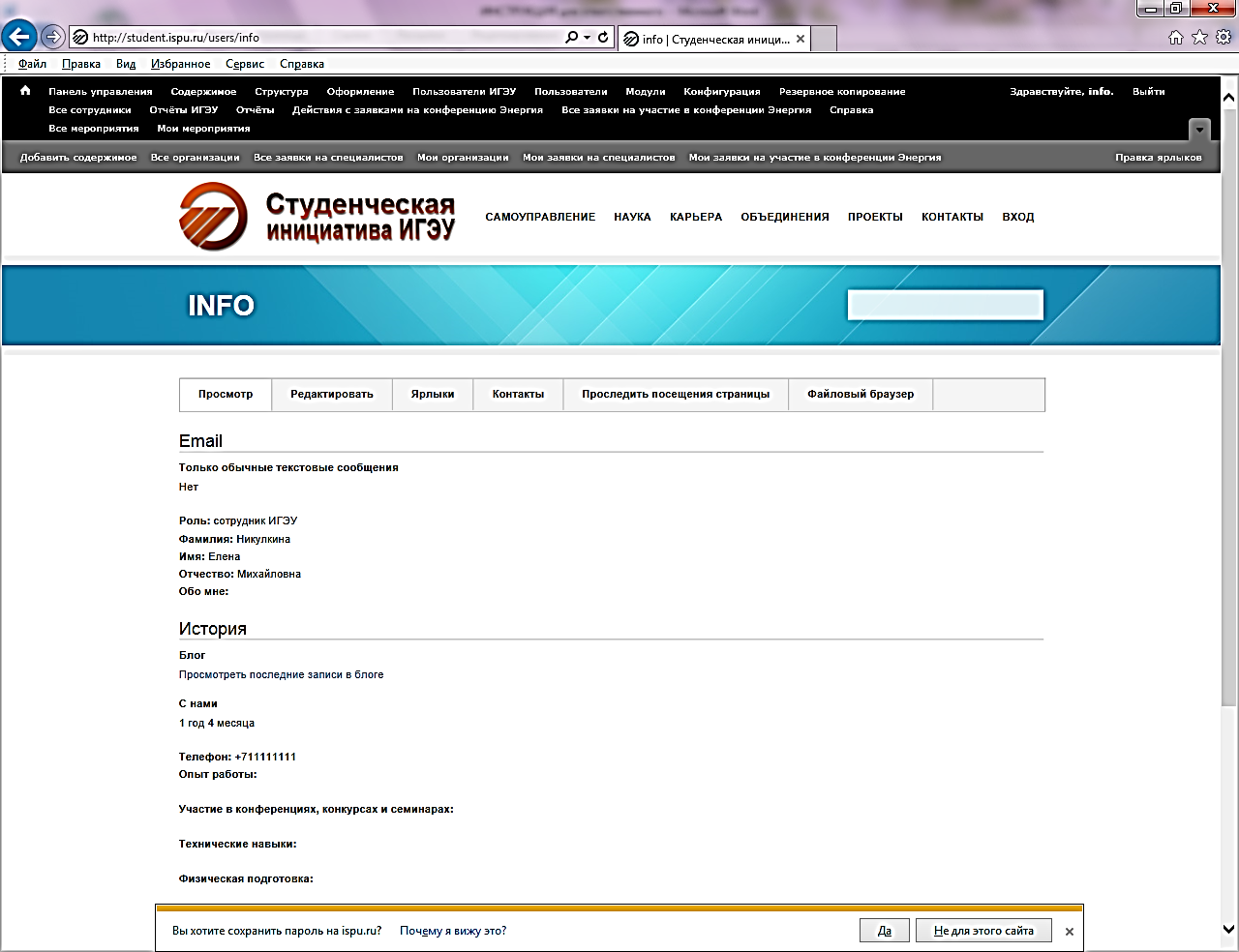 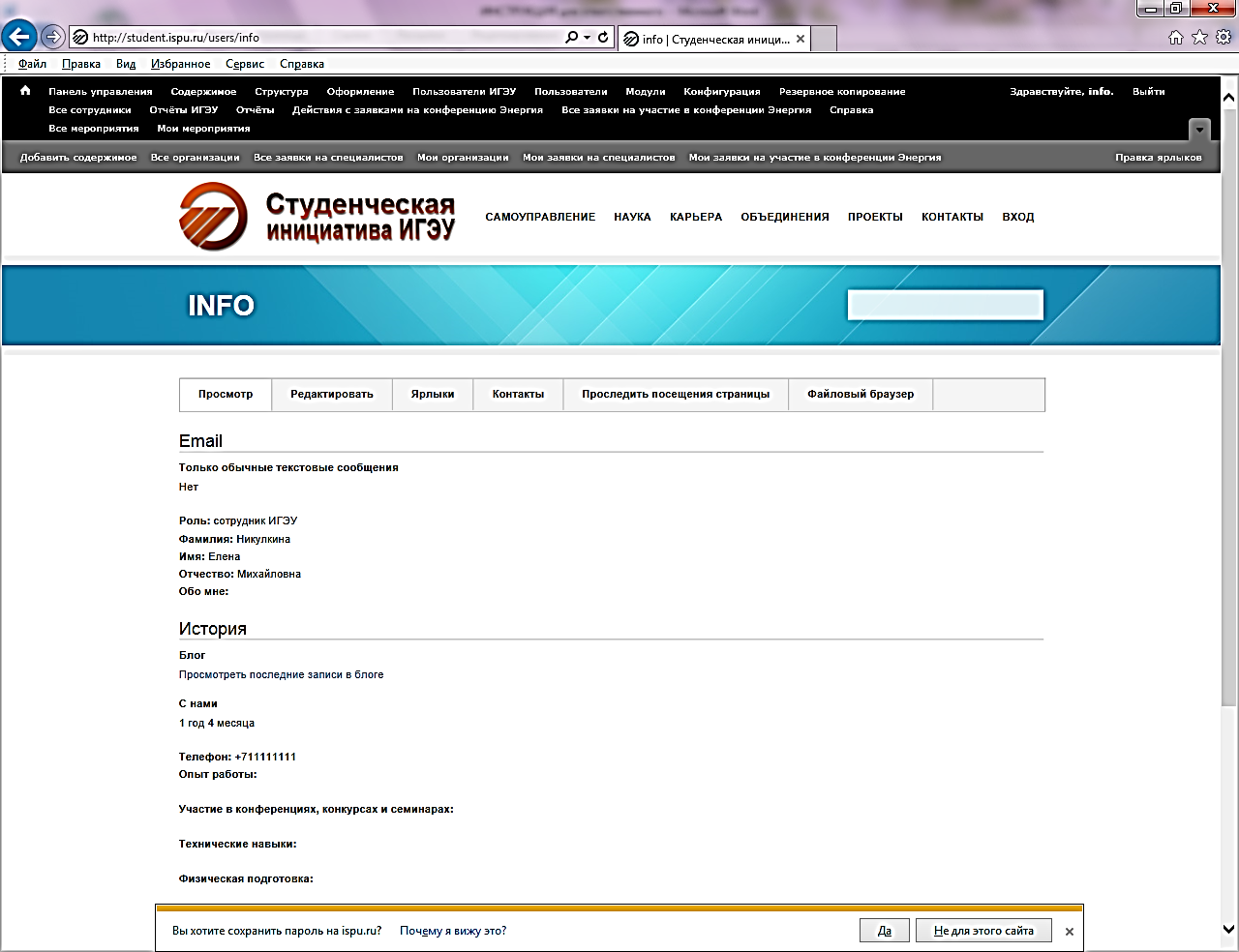 — Выбрать нужное мероприятие. 3. Как изменить информацию о МЕРОПРИЯТИИОТВЕТСТВЕННОМУ доступны для редактирования следующие поля:1) название мероприятия;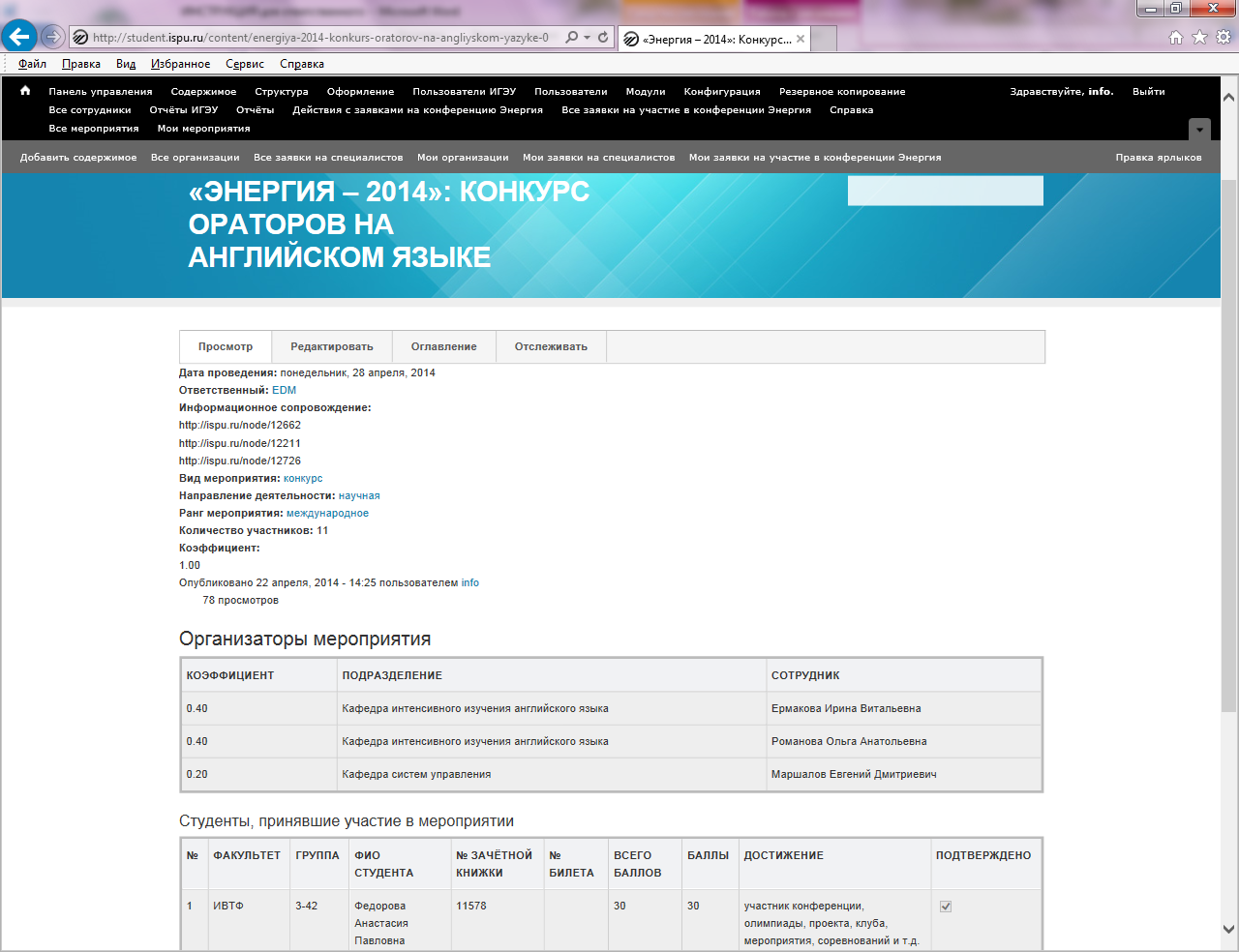 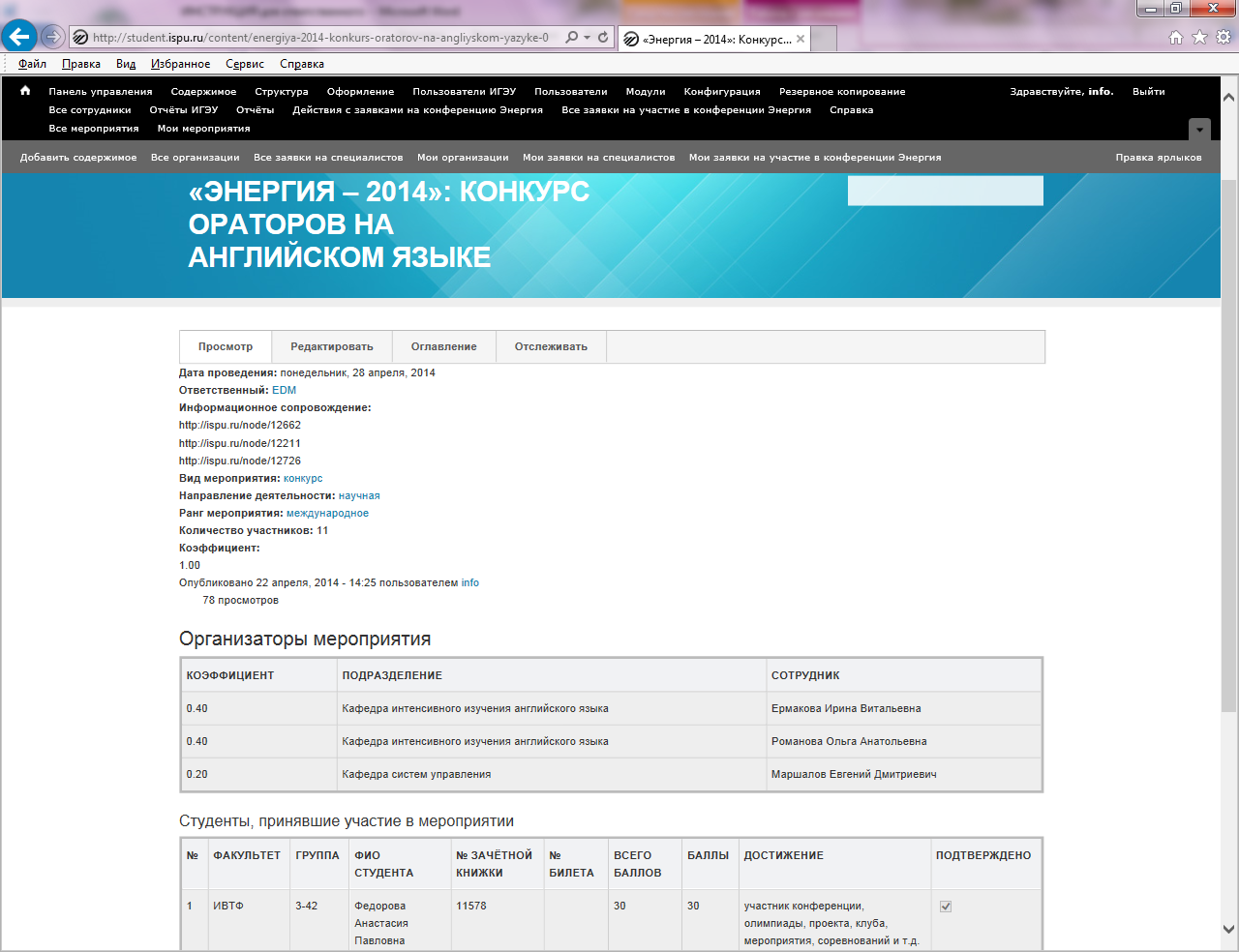 2) добавлять ОРГАНИЗАТОРОВ мероприятия;3) менять коэффициент (долевое участие) у организаторов мероприятия (число от 0 до 1). Сумма долевого участия всех заявленных в мероприятии должна равняться 1. Если в качестве коэффициента используется дробь, разделителем является точка;4) ранг мероприятия (факультетское, вузовское, городское, областное, межрегиональное, всероссийское, международное).— Для изменения информации о мероприятии: необходимо выбрать вкладку РЕДАКТИРОВАТЬ. 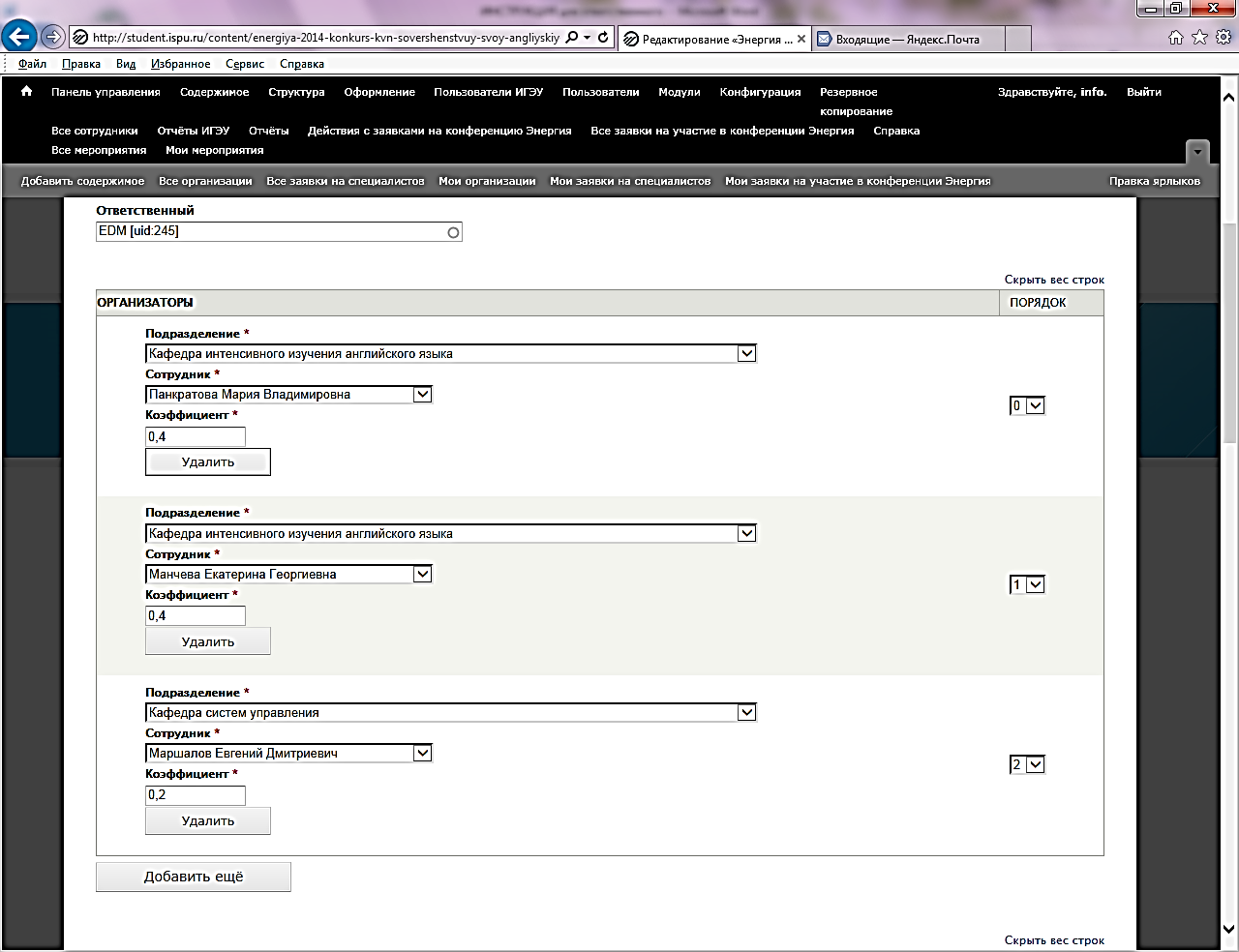 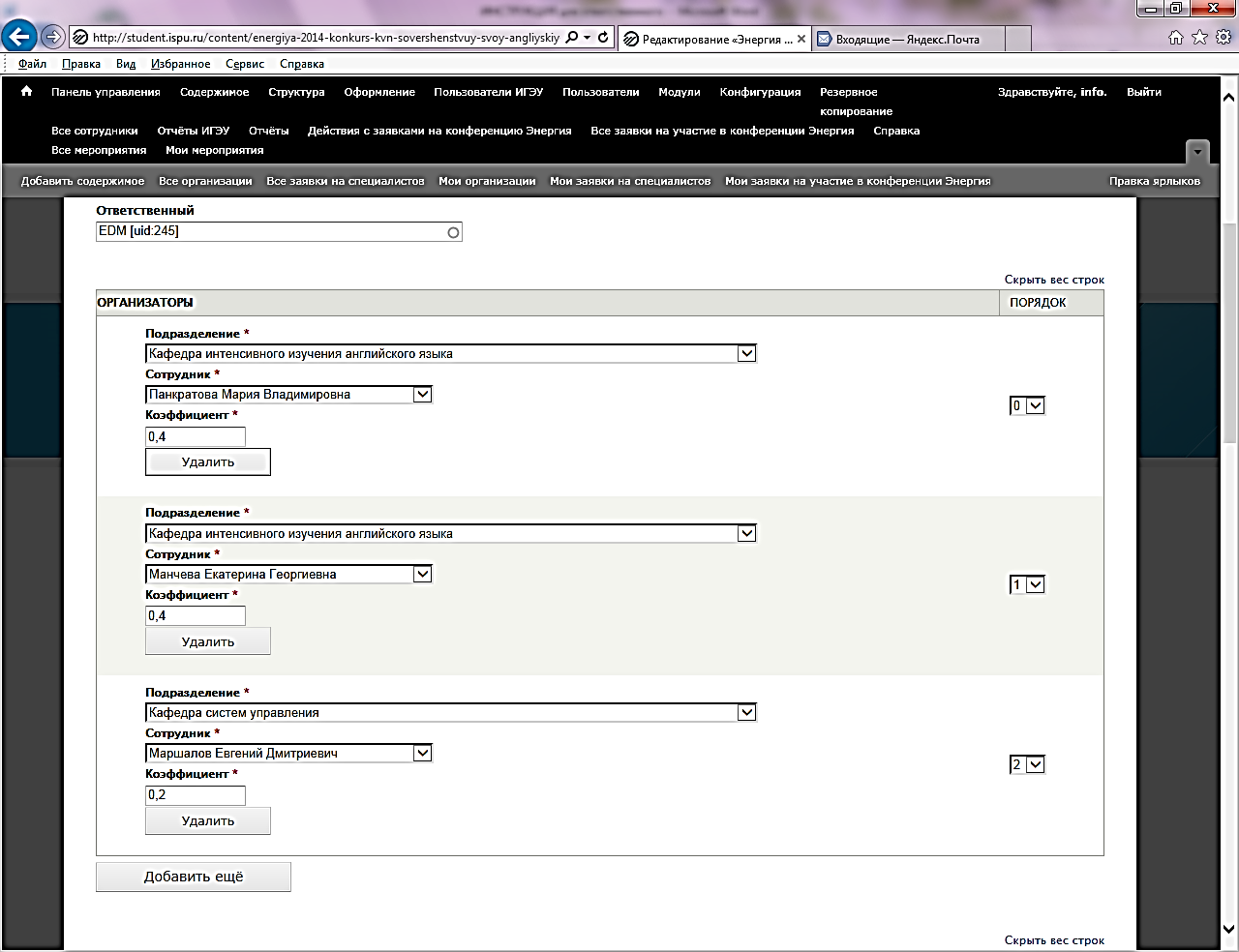 — Внести изменения в доступные для редактирования поля. — Сохранить изменения по мероприятию. — Если необходимо изменить информацию недоступную для редактирования, следует написать письмо info@ispu.ru с указанием адреса мероприятия (URL из адресной строки браузера) и перечня изменений по мероприятию. 4. Как добавить ОРГАНИЗАТОРОВ мероприятия? ОТВЕТСТВЕННЫЙ при редактировании МЕРОПРИЯТИЯ формирует список организаторов и назначает каждому коэффициент участия.Для указания организатора нажать кнопку ДОБАВИТЬ ЕЩЕВыбрать из списка ПОДРАЗДЕЛЕНИЕВыбрать из списка СОТРУДНИКА4)  Ввести в поле коэффициент – от 0 до 1. Сумма коэффициентов всех ОРГАНИЗАТОРОВ должна равняться 1.— Сохранить изменения.5. Работа со списком студентов, заявивших о своем участии в мероприятииСтуденты, зарегистрировавшиеся как ОБУЧАЮЩИЕСЯ на student.ispu.ru, на добровольной основе вносят сведения о личных достижениях (о своем участии в мероприятиях). Форма УЧЕТ СТУДЕНЧЕСКОЙ АКТИВНОСТИ позволяет студенту самостоятельно выбрать из списка нужное мероприятие, указать (выбрать из списка) достижение в этом мероприятии, подтвердить свое достижение соответствующими документами (загрузить сканированные грамоты, дипломы, благодарности и т.д.). Если студенты заявили о своем участии в этом мероприятии, то под мероприятием будет выведен список участников (таблица).— Подтвердить достоверность информации об участии студента в мероприятии ОТВЕТСТВЕННЫЙ может установив флажок в поле ПОДТВЕРЖДЕНО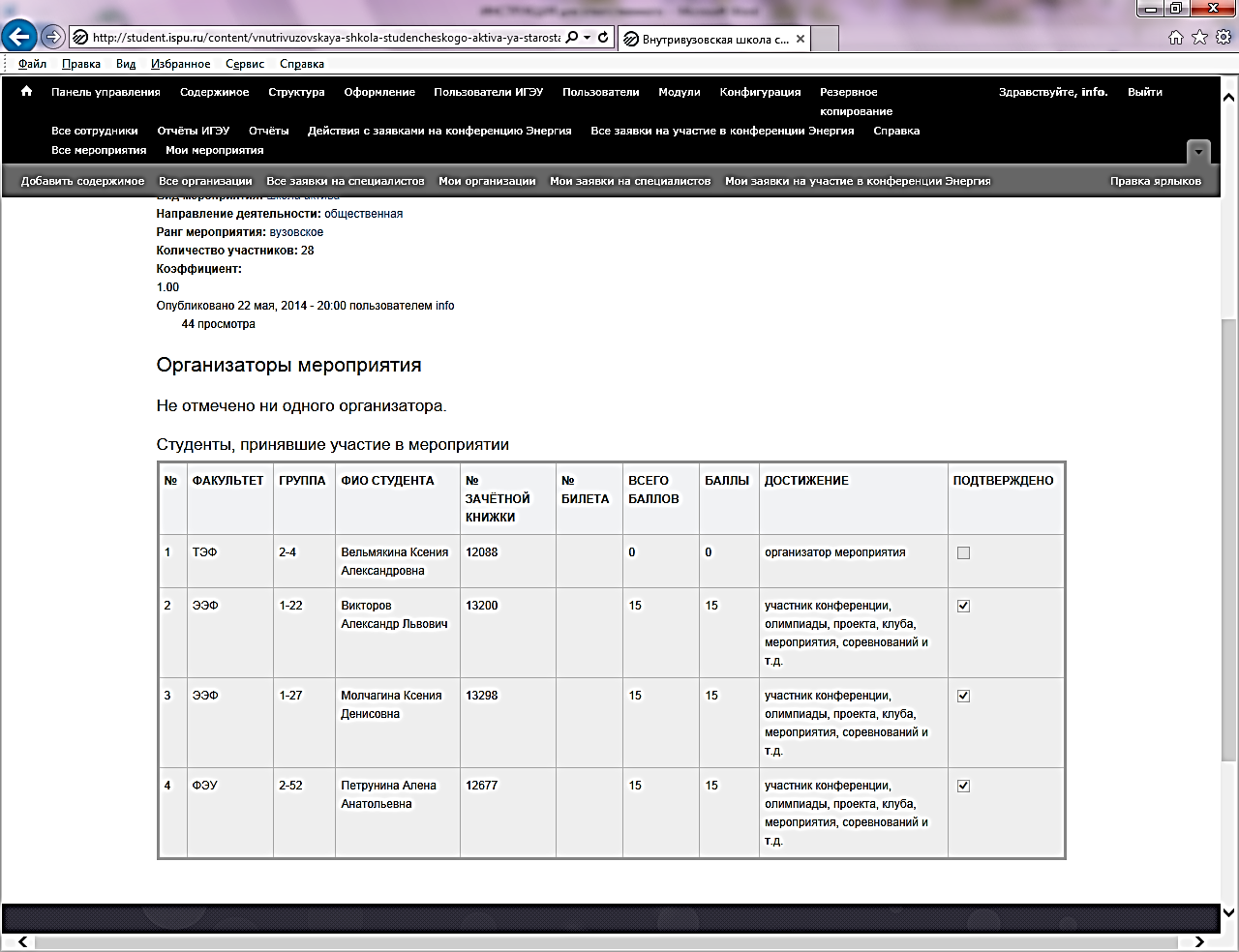 — Если студент ошибся в указании своего ДОСТИЖЕНИЯ, то ОТВЕТСТВЕННЫЙ может изменить поле ДОСТИЖЕНИЯ (выбрав новый элемент из списка). 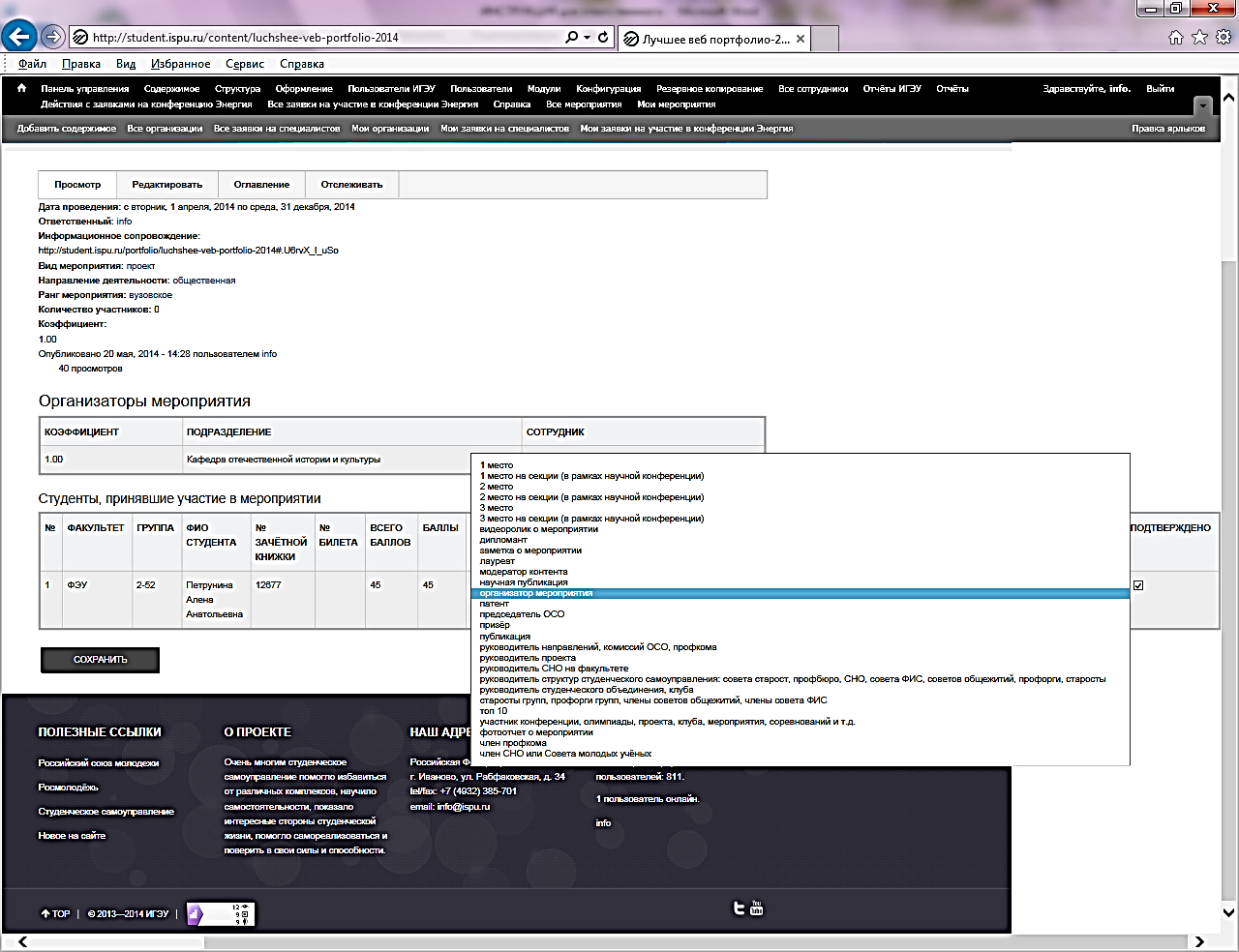 — Сохранить изменения. После того, как ОТВЕТСТВЕННЫЙ подтвердит участие студентов в мероприятии, последним автоматически начисляются баллы.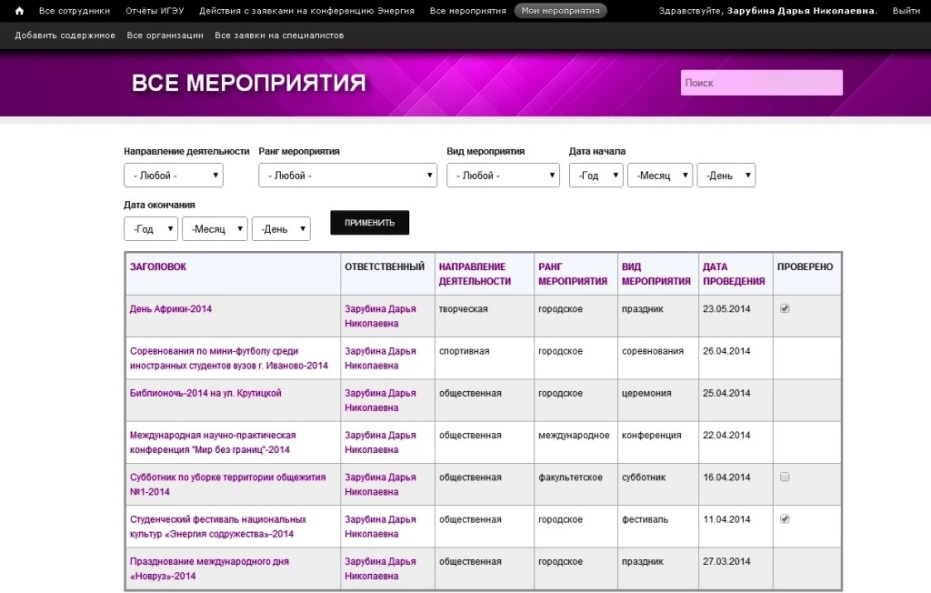 6. Как узнать по списку МОИ МЕРОПРИЯТИЯ, что студенты заявили о своем участии в мероприятии— Открыть МОИ МЕРОПРИЯТИЯ— В столбце ПРОВЕРЕНО может быть 3-и варианта:1) нет квадратика под флажок: ни один из студентов не заявил о своем участии в этом мероприятии;2) есть пустой квадратик: все проверено и после этого ни один из студентов не заявил о своем участии;3) квадратик с установленным флажком: после последней проверки хотя бы один студент заявил о своем участии в этом мероприятии. Именно в таких мероприятиях ОТВЕТСТВЕННЫЙ подтверждает участие студентов.7. Где учитываются баллы ОТВЕТСТВЕННОГО и других организаторов мероприятия?В системах оценки эффективности работы кафедр ИГЭУ и оценки эффективности деятельности ППС включен показатель "Оценка активности в организации массовой научной, общественной, спортивной и творческой деятельности студентов".